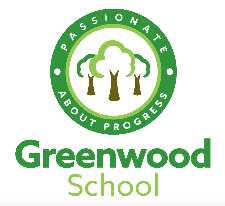 Staff have the discretion to make lesson last longer or go into topics in more detail dependent on the need and level of understanding of the students.Lesson nameLesson outlineOnline link(s) Other ResourcesWeek 1 - Lesson 1: What is mental wellbeingIn this lesson, we will learn what mental wellbeing is. We will also be able to identify the factors that affect positive wellbeing.What is mental wellbeing? (thenational.academy)Week 1 – Lesson 2:Why is connecting to others important?In this lesson, we will learn about the link between connection and your mental wellbeing. You will be able to understand the importance of quality friendships.Why is connecting to others important? (thenational.academy)Week 2 – Lesson 1: How does time online impact our mental wellbeing?In this lesson, we will learn about the importance of limiting your time online and the negative effects of too much screen time.How does time online impact our mental wellbeing? (thenational.academy)Week 3 – Lesson 1: Our behaviours, thoughts and feelingsIn this lesson, we will understand that we all have a range of emotions and that we can choose how to respond to situations.Our behaviours, thoughts and feelings (thenational.academy)Week 3 – Lesson 2: Dealing with GriefIn this lesson, we will learn about the emotions associated with grief. We will also discuss some possible coping strategies and how we can support each other.Dealing with grief (thenational.academy)Week 4 – Lesson 1:Outward signs of mental wellbeing concernsThis lesson will recap the importance of positive mental health and explore how to recognise the physical and behavioural outwards signs of mental wellbeing concerns.Outward signs of mental wellbeing concerns (thenational.academy)Week 5 – Lesson 1:Subtle (easily hidden) signs of mental wellbeing concernsThis lesson will focus on sleeping problems (both too much and too little), dealing with feelings of anxiety and being overwhelmed.Subtle (easily hidden) signs of mental wellbeing concerns (thenational.academy)Week 5 – Lesson 2:Taking action to minimise mental wellbeing concerns in ourselvesThis lesson will focus on the importance of talking/sharing and engaging with physical activity, hobbies, connections in order to minimise mental health concerns.Taking action to minimise mental wellbeing concerns in ourselves (thenational.academy)Week 6 – Lesson 1:Taking action to minimise mental wellbeing concerns in othersThis lesson will focus on empathy/kindness and the impact of our words on others.Taking action to minimise mental wellbeing concerns in others (thenational.academy)